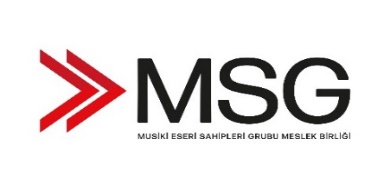 MSG DİJİTAL ALAN LİSANSLAMA BAŞVURU FORMUMSG DİJİTAL ALAN LİSANSLAMA BAŞVURU FORMUMSG DİJİTAL ALAN LİSANSLAMA BAŞVURU FORMUMSG DİJİTAL ALAN LİSANSLAMA BAŞVURU FORMUMSG DİJİTAL ALAN LİSANSLAMA BAŞVURU FORMU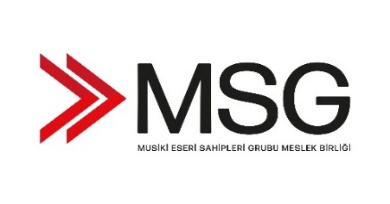 MSG Yönetim Kurulu, bu başvuru formunda yer alan bilgiler ışığında lisans talebinizi değerlendirecektir. Lisans almak isteyen kişi/kurum/kuruşların bu formu eksiksiz ve doğru doldurmaları önemle rica olunur.MSG Yönetim Kurulu, bu başvuru formunda yer alan bilgiler ışığında lisans talebinizi değerlendirecektir. Lisans almak isteyen kişi/kurum/kuruşların bu formu eksiksiz ve doğru doldurmaları önemle rica olunur.MSG Yönetim Kurulu, bu başvuru formunda yer alan bilgiler ışığında lisans talebinizi değerlendirecektir. Lisans almak isteyen kişi/kurum/kuruşların bu formu eksiksiz ve doğru doldurmaları önemle rica olunur.MSG Yönetim Kurulu, bu başvuru formunda yer alan bilgiler ışığında lisans talebinizi değerlendirecektir. Lisans almak isteyen kişi/kurum/kuruşların bu formu eksiksiz ve doğru doldurmaları önemle rica olunur.MSG Yönetim Kurulu, bu başvuru formunda yer alan bilgiler ışığında lisans talebinizi değerlendirecektir. Lisans almak isteyen kişi/kurum/kuruşların bu formu eksiksiz ve doğru doldurmaları önemle rica olunur.MSG Yönetim Kurulu, bu başvuru formunda yer alan bilgiler ışığında lisans talebinizi değerlendirecektir. Lisans almak isteyen kişi/kurum/kuruşların bu formu eksiksiz ve doğru doldurmaları önemle rica olunur.MSG Yönetim Kurulu, bu başvuru formunda yer alan bilgiler ışığında lisans talebinizi değerlendirecektir. Lisans almak isteyen kişi/kurum/kuruşların bu formu eksiksiz ve doğru doldurmaları önemle rica olunur.MSG Yönetim Kurulu, bu başvuru formunda yer alan bilgiler ışığında lisans talebinizi değerlendirecektir. Lisans almak isteyen kişi/kurum/kuruşların bu formu eksiksiz ve doğru doldurmaları önemle rica olunur.Başvuru sahibi kişi / kurum / kuruluşun;Başvuru sahibi kişi / kurum / kuruluşun;Başvuru sahibi kişi / kurum / kuruluşun;Başvuru sahibi kişi / kurum / kuruluşun;Başvuru sahibi kişi / kurum / kuruluşun;Başvuru sahibi kişi / kurum / kuruluşun;Başvuru sahibi kişi / kurum / kuruluşun;Başvuru sahibi kişi / kurum / kuruluşun;Tam ismi:Adresi:Telefon numarası: E-posta adresi:T.C. Kimlik numarası:Vergi dairesi / numarası:Başvuru sahibi kişi / kurum / kuruluşun sunacağı hizmetin / servisin;Başvuru sahibi kişi / kurum / kuruluşun sunacağı hizmetin / servisin;Başvuru sahibi kişi / kurum / kuruluşun sunacağı hizmetin / servisin;Başvuru sahibi kişi / kurum / kuruluşun sunacağı hizmetin / servisin;Başvuru sahibi kişi / kurum / kuruluşun sunacağı hizmetin / servisin;Başvuru sahibi kişi / kurum / kuruluşun sunacağı hizmetin / servisin;Başvuru sahibi kişi / kurum / kuruluşun sunacağı hizmetin / servisin;Başvuru sahibi kişi / kurum / kuruluşun sunacağı hizmetin / servisin;Kurumsal adı:Açılış tarihi:URL adresi (linki):Varsa aplikasyon ismi:Kuruluş amacı ve niteliği: (Detaylı şekilde açıklayınız. Örn: Ücretsiz web radyo hizmeti, yeniden iletim suretiyle müzik yayını, müzik dinleme servisi, müzik indirme, video izleme,online konser ve etkinlik vb.)Kuruluş amacı ve niteliği: (Detaylı şekilde açıklayınız. Örn: Ücretsiz web radyo hizmeti, yeniden iletim suretiyle müzik yayını, müzik dinleme servisi, müzik indirme, video izleme,online konser ve etkinlik vb.)Kuruluş amacı ve niteliği: (Detaylı şekilde açıklayınız. Örn: Ücretsiz web radyo hizmeti, yeniden iletim suretiyle müzik yayını, müzik dinleme servisi, müzik indirme, video izleme,online konser ve etkinlik vb.)Kuruluş amacı ve niteliği: (Detaylı şekilde açıklayınız. Örn: Ücretsiz web radyo hizmeti, yeniden iletim suretiyle müzik yayını, müzik dinleme servisi, müzik indirme, video izleme,online konser ve etkinlik vb.)Kuruluş amacı ve niteliği: (Detaylı şekilde açıklayınız. Örn: Ücretsiz web radyo hizmeti, yeniden iletim suretiyle müzik yayını, müzik dinleme servisi, müzik indirme, video izleme,online konser ve etkinlik vb.)Kuruluş amacı ve niteliği: (Detaylı şekilde açıklayınız. Örn: Ücretsiz web radyo hizmeti, yeniden iletim suretiyle müzik yayını, müzik dinleme servisi, müzik indirme, video izleme,online konser ve etkinlik vb.)Kuruluş amacı ve niteliği: (Detaylı şekilde açıklayınız. Örn: Ücretsiz web radyo hizmeti, yeniden iletim suretiyle müzik yayını, müzik dinleme servisi, müzik indirme, video izleme,online konser ve etkinlik vb.)Kuruluş amacı ve niteliği: (Detaylı şekilde açıklayınız. Örn: Ücretsiz web radyo hizmeti, yeniden iletim suretiyle müzik yayını, müzik dinleme servisi, müzik indirme, video izleme,online konser ve etkinlik vb.)Kullanılacak repertuvar türü nedir?                                  Yerli                            Yabancı                      Her ikisiKullanılacak repertuvar türü nedir?                                  Yerli                            Yabancı                      Her ikisiKullanılacak repertuvar türü nedir?                                  Yerli                            Yabancı                      Her ikisiKullanılacak repertuvar türü nedir?                                  Yerli                            Yabancı                      Her ikisiKullanılacak repertuvar türü nedir?                                  Yerli                            Yabancı                      Her ikisiKullanılacak repertuvar türü nedir?                                  Yerli                            Yabancı                      Her ikisiKullanılacak repertuvar türü nedir?                                  Yerli                            Yabancı                      Her ikisiKullanılacak repertuvar türü nedir?                                  Yerli                            Yabancı                      Her ikisi24 saat içinde ortalama müzik yayını kaç saat olacak?24 saat içinde ortalama müzik yayını kaç saat olacak?24 saat içinde ortalama müzik yayını kaç saat olacak?24 saat içinde ortalama müzik yayını kaç saat olacak?Hangi tür gelir modellerini kullanmayı düşünüyorsunuz?Hangi tür gelir modellerini kullanmayı düşünüyorsunuz?Hangi tür gelir modellerini kullanmayı düşünüyorsunuz?Hangi tür gelir modellerini kullanmayı düşünüyorsunuz?Hangi tür gelir modellerini kullanmayı düşünüyorsunuz?Hangi tür gelir modellerini kullanmayı düşünüyorsunuz?Hangi tür gelir modellerini kullanmayı düşünüyorsunuz?Hangi tür gelir modellerini kullanmayı düşünüyorsunuz?Reklam ve sponsorluk    Reklam ve sponsorluk         EVET          HAYIR     EVET          HAYIRÜcretli abonelikÜcretli abonelik       EVET           HAYIR       EVET           HAYIRGelir elde edilmeyecekGelir elde edilmeyecek     EVET         HAYIR     EVET         HAYIRMüzik eseri ve/veya paketi satışıMüzik eseri ve/veya paketi satışı       EVET           HAYIR       EVET           HAYIRDiğer (lütfen açıklayınız)Diğer (lütfen açıklayınız)Ücretli abonelik olacaksa;Ücretli abonelik olacaksa;Ücretli abonelik olacaksa;Ücretli abonelik olacaksa;Ücretli abonelik olacaksa;Ücretli abonelik olacaksa;Ücretli abonelik olacaksa;Ücretli abonelik olacaksa;Planlanan son kullanıcı abonelik bedeliPlanlanan son kullanıcı abonelik bedeliPlanlanan son kullanıcı abonelik bedeliAlınan ilk yıl için tahmini abone sayısıAlınan ilk yıl için tahmini abone sayısıAlınan ilk yıl için tahmini abone sayısıWeb/mobil üzerinden tekil ya da paket halinde müzik eseri satışı olacaksa planlanan satış bedeliWeb/mobil üzerinden tekil ya da paket halinde müzik eseri satışı olacaksa planlanan satış bedeliWeb/mobil üzerinden tekil ya da paket halinde müzik eseri satışı olacaksa planlanan satış bedeliWeb/mobil üzerinden tekil ya da paket halinde müzik eseri satışı olacaksa planlanan satış bedeliWeb/mobil üzerinden tekil ya da paket halinde müzik eseri satışı olacaksa planlanan satış bedeliWeb/mobil üzerinden tekil ya da paket halinde müzik eseri satışı olacaksa planlanan satış bedeliWeb/mobil üzerinden tekil ya da paket halinde müzik eseri satışı olacaksa planlanan satış bedeliAylık tekil ziyaretçi sayısı beklentisiAylık tekil ziyaretçi sayısı beklentisiAylık tekil ziyaretçi sayısı beklentisiAylık aplikasyon indirme adedi beklentinizAylık aplikasyon indirme adedi beklentinizAylık aplikasyon indirme adedi beklentinizBaşvuru sahibi olarak, bu formda verdiğim bilgilerin doğruluğunu beyan ederim.İsim / İmza / TarihTaraflar, sözleşme konusu ile doğrudan alakalı ve usulüne göre gizlilik derecesi verilen ve açıklanması herhangi bir üçüncü tarafın aleyhine olan, belge, bilgi veya diğer materyalin gizliliğini korumayı taahhüt eder. Anılan taraflar, sözleşmenin bitiş tarihinden sonra da bu yükümlülüklerine bağlı kalmaya devam ederler.